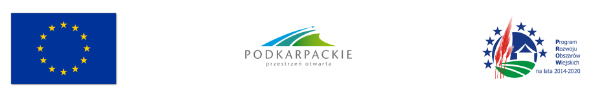 Załącznik nr 1............................ dn. .............................. .............................................................pieczęć Wykonawcy lub Wykonawców ubiegającychsię wspólnie o udzielenie zamówieniaGmina Krzywcza37-755 Krzywcza 36Formularz OfertowyNawiązując do Zapytania ofertowego na„Pełnienie funkcji nadzoru inwestorskiego nad robotami budowlanymi prowadzonymi w ramach zadania inwestycyjnego pn. „Budowa sieci kanalizacyjnej w miejscowości Babice”.Oferujemy wykonanie zamówienia opisanego w rozdz. I Zapytania ofertowego, za oferowaną cenę, która stanowi wynagrodzenie w wysokości:…………………………… zł.. brutto, (słownie: ………………………………………).Oświadczamy, że zapoznaliśmy się ze Zapytaniem ofertowym i nie wnosimy do niego zastrzeżeń oraz przyjmujemy warunki w nim zawarte. Ponadto oświadczamy, że jesteśmy związani niniejszą ofertą na czas wskazany w Zapytaniu ofertowym.Akceptujemy projekt umowy i w razie wybrania naszej oferty zobowiązujemy się do podpisania umowy 
na warunkach określonych w Zapytaniu ofertowym, w miejscu i terminie wskazanym przez Zamawiającego.Dane teleadresowe Wykonawcy:Oświadczenie wymagane od wykonawcy w zakresie wypełnienia obowiązków informacyjnych przewidzianych w art. 13 lub art. 14 RODO1. Oświadczam, że wypełniłem obowiązki informacyjne przewidziane w art. 13 lub art. 14 RODO1) wobec osób fizycznych, od których dane osobowe bezpośrednio lub pośrednio pozyskałem w celu ubiegania się 
o udzielenie zamówienia publicznego w niniejszym postępowaniu*.Wykaz osób, skierowanych przez wykonawcę do realizacji zamówienia publicznego:Oświadczam, że osoby skierowane do realizacji zamówienia publicznego posiadają kwalifikacje zawodowe, uprawnienia, doświadczenie i wykształcenie niezbędnych do wykonania zamówienia publicznego określone przez Zamawiającego w rozdz. IV pkt 1 Zapytania Ofertowego.						............................................................................................podpis/y/ osób wskazanych w dokumencie uprawniającym do występowania                 w obrocie prawnym lub posiadających pełnomocnictwo1) Rozporządzenie Parlamentu Europejskiego i Rady (UE) 2016/679 z dnia 27 kwietnia 2016 r. w sprawie ochrony osób fizycznych w związku 
z przetwarzaniem danych osobowych i w sprawie swobodnego przepływu takich danych oraz uchylenia dyrektywy 95/46/WE (ogólne rozporządzenie 
o ochronie danych) (Dz. Urz. UE L 119 z 04.05.2016, str. 1). * W przypadku gdy wykonawca nie przekazuje danych osobowych innych niż bezpośrednio jego dotyczących lub zachodzi wyłączenie stosowania obowiązku informacyjnego, stosownie do art. 13 ust. 4 lub art. 14 ust. 5 RODO treści oświadczenia wykonawca nie składa (usunięcie treści oświadczenia np. przez jego wykreślenie).Nazwa WykonawcyOsoba do kontaktutelefon, faxe-mailLp.Imię i nazwiskoKwalifikacje zawodowe/uprawnienia/ wykształcenieZakres wykonywanych czynności/planowana funkcja w realizacjizamówieniaInformacja o podstawie dodysponowania osobą1 2. 3. 5. 1. Kierownik budowy - Inspektor nadzoru w specjalności w specjalności instalacyjnej w zakresie sieci, instalacji i urządzeń cieplnych, wentylacyjnych, gazowych, wodociągowych i kanalizacyjnychSamodzielnie na podstawie: ………………………………………* (należy wskazać rodzaj umowy np. umowa o pracę umowa cywilnoprawna itp.) / osoba zostanie udostępniona przez inny podmiot na podstawie …………* (wskazać rodzaj umowy) 2.Inspektor nadzoru w specjalności instalacyjnej w zakresie instalacji i urządzeń elektrycznych i elektroenergetycznychSamodzielnie na podstawie: ………………………………………* (należy wskazać rodzaj umowy np. umowa o pracę umowa cywilnoprawna itp.) / osoba zostanie udostępniona przez inny podmiot na podstawie …………* (wskazać rodzaj umowy)